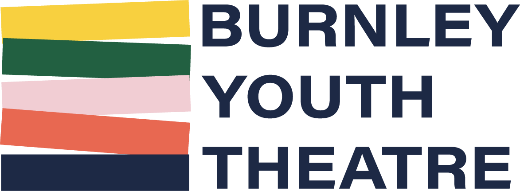 Application Form - Artistic Director / Chief Executive Please provide details which you feel are relevant to the job description and person specification in this section. If you would like to submit this by video or audio then please keep answers to each section under 3 minutes. Education and QualificationsPlease give details:Training and Professional Development Please give details:Employment HistoryCurrent / Most Recent EmploymentPlease tell us about your current role and what you do as part of this role. If this is a self employed role, please state this below. Name of employer:Address:Postcode:Job title:Salary:Length of time with employer:Reason for leaving: Description of role: Previous EmployersPlease tell us about other positions you have held / organisations you have worked for and about the skills you used or learned in those roles. Supporting statementUsing the job description and person specification provided, please outline your skills, experience and suitability for this role. Please extend the text box as required.Candidate Information  - Artistic Director / Chief Executive This information will not be used as part of the selection process and will be removed from the application before the shortlisting process takes place. Personal DetailsName:Address:Postcode:Phone:Email:Interview Arrangements and AvailabilityPlease let us know if you have any access requirements if you are invited to interview. Are there any dates when you will not be available to attend an interview?What is your notice period at your current employment / period of time you would need if self employed?Right to work in the UKDo you need a work permit to work in the UK? Yes / NoSuitability to work with children and young peopleDo you have any criminal convictions? Yes / No Are you willing to undertake an Enhanced DBS check? Yes / No ReferencesPlease give the names and contact details of two referees, one of which should be your current employer / a current client if self employed. We may ask them for a reference before an employment offer is made. We will not ask your current employer until we get your permission. Referee 1Referee 2DeclarationI confirm that to the best of my knowledge the information I have provided in this application is correct. Name:Date: